2023 Application for Permission to Officiate for a Reader who is aged 70+ on the date of the Annual General Meeting.  This form should be used for renewal of permission and for a move to another parish.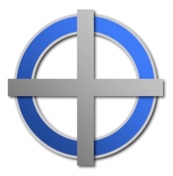 The three parts of this form must all be completed and signed by the appropriate people. Electronic signatures are acceptable. Alternatively, the form may be copied and each part completed separately, but ideally please return all the parts together.Certificate of Safeguarding To be completed and signed by the Parish Safeguarding Officer for the parishI certify that ……………………………:………….: .(1) has a valid DBS check to cover the year beginning with the date of this application, AND  (2) has done safeguarding training levels Basic (C0), Foundation (C1) and Leadership (C2) level within the last three years AND (3) a conversation regarding safeguarding concerns and responsibilities has taken place with an appropriate person*.Your full name……………………………………………Signature…………………………Date……….…Confirmation of P.C.C. ** SupportTo be completed and signed by the P.C.C. Secretary for the parishI confirm that the P.C.C. of the Parish** of …………………………………………………………………..recommends that ………………………………………should continue in his/her ministry as a Reader in the parish for a further 12/24/36 months. This resolution is recorded in the minutes of the P.C.C. meeting on ………………………..Your full name………………………………................  Signature…………………..……..Date…………..Confirmation of Incumbent’s Agreement (or Area Dean/ Oversight Minister if no incumbent in post)I confirm my agreement to ………………………………..……….. continuing in his/her ministry as a Reader for a further 12/24/36 months.Your full name…………………………………..……..Signature…………………………..Date………….…I apply for Permission to Officiate as a Reader for a further 12/24/36 months.  If you are returning to Reader ministry or moving from another diocese please enclose a copy of your first licence or admission certificateSignature:……………………………………….Date…………………………………….* An appropriate person should be a parish safeguarding officer, ideally from another parish.** Or equivalent body – please amend as requiredReader’s nameAddressParish(es) in which Reader is to exercise his/her ministryPlease be absolutely precise about the name of the parish as this will appear on the PTO